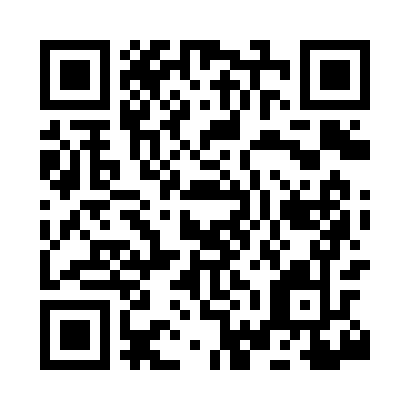 Prayer times for Secluded Acres, Minnesota, USAMon 1 Jul 2024 - Wed 31 Jul 2024High Latitude Method: Angle Based RulePrayer Calculation Method: Islamic Society of North AmericaAsar Calculation Method: ShafiPrayer times provided by https://www.salahtimes.comDateDayFajrSunriseDhuhrAsrMaghribIsha1Mon3:255:271:245:379:2011:222Tue3:255:271:245:379:2011:223Wed3:265:281:245:389:2011:224Thu3:265:291:245:389:1911:225Fri3:275:291:245:389:1911:226Sat3:275:301:245:389:1811:217Sun3:285:311:255:379:1811:218Mon3:285:321:255:379:1711:219Tue3:295:331:255:379:1711:2110Wed3:295:341:255:379:1611:2111Thu3:305:341:255:379:1611:1912Fri3:325:351:255:379:1511:1813Sat3:345:361:255:379:1411:1614Sun3:355:371:265:379:1311:1515Mon3:375:381:265:369:1211:1316Tue3:395:391:265:369:1211:1217Wed3:415:401:265:369:1111:1018Thu3:435:421:265:369:1011:0819Fri3:455:431:265:359:0911:0620Sat3:465:441:265:359:0811:0521Sun3:485:451:265:359:0711:0322Mon3:505:461:265:359:0611:0123Tue3:525:471:265:349:0410:5924Wed3:545:481:265:349:0310:5725Thu3:565:491:265:339:0210:5526Fri3:585:511:265:339:0110:5327Sat4:005:521:265:329:0010:5128Sun4:025:531:265:328:5810:4929Mon4:045:541:265:318:5710:4730Tue4:065:561:265:318:5610:4531Wed4:085:571:265:308:5410:43